基本信息基本信息 更新时间：2024-04-05 13:54  更新时间：2024-04-05 13:54  更新时间：2024-04-05 13:54  更新时间：2024-04-05 13:54 姓    名姓    名王震震王震震年    龄29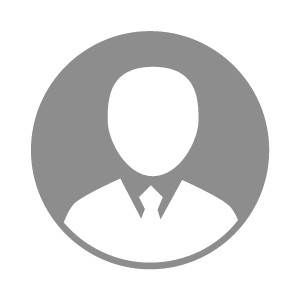 电    话电    话下载后可见下载后可见毕业院校安徽农业大学邮    箱邮    箱下载后可见下载后可见学    历硕士住    址住    址期望月薪面议求职意向求职意向研发技术,宠物医生研发技术,宠物医生研发技术,宠物医生研发技术,宠物医生期望地区期望地区山东省|安徽省|江苏省山东省|安徽省|江苏省山东省|安徽省|江苏省山东省|安徽省|江苏省教育经历教育经历就读学校：临沂大学 就读学校：临沂大学 就读学校：临沂大学 就读学校：临沂大学 就读学校：临沂大学 就读学校：临沂大学 就读学校：临沂大学 工作经历工作经历工作单位：史记生物有限公司 工作单位：史记生物有限公司 工作单位：史记生物有限公司 工作单位：史记生物有限公司 工作单位：史记生物有限公司 工作单位：史记生物有限公司 工作单位：史记生物有限公司 自我评价自我评价山东青岛人，中共党员。在校期间曾担任团支书，社团副会长等职务，多次获得优秀团干优秀学生等荣誉称号，多次获得省级奖学金，专科本科毕业均获得省级优秀毕业生称号。考取了英语四级证书，全国执业兽医师资格证书。研究生期间主要参与的实验有临床检测(PCR、荧光PCR等)，细胞培养技术，免疫荧光实验，电镜实验，病毒增殖培养，PEDV病毒分离，细菌分离培养检测等。山东青岛人，中共党员。在校期间曾担任团支书，社团副会长等职务，多次获得优秀团干优秀学生等荣誉称号，多次获得省级奖学金，专科本科毕业均获得省级优秀毕业生称号。考取了英语四级证书，全国执业兽医师资格证书。研究生期间主要参与的实验有临床检测(PCR、荧光PCR等)，细胞培养技术，免疫荧光实验，电镜实验，病毒增殖培养，PEDV病毒分离，细菌分离培养检测等。山东青岛人，中共党员。在校期间曾担任团支书，社团副会长等职务，多次获得优秀团干优秀学生等荣誉称号，多次获得省级奖学金，专科本科毕业均获得省级优秀毕业生称号。考取了英语四级证书，全国执业兽医师资格证书。研究生期间主要参与的实验有临床检测(PCR、荧光PCR等)，细胞培养技术，免疫荧光实验，电镜实验，病毒增殖培养，PEDV病毒分离，细菌分离培养检测等。山东青岛人，中共党员。在校期间曾担任团支书，社团副会长等职务，多次获得优秀团干优秀学生等荣誉称号，多次获得省级奖学金，专科本科毕业均获得省级优秀毕业生称号。考取了英语四级证书，全国执业兽医师资格证书。研究生期间主要参与的实验有临床检测(PCR、荧光PCR等)，细胞培养技术，免疫荧光实验，电镜实验，病毒增殖培养，PEDV病毒分离，细菌分离培养检测等。山东青岛人，中共党员。在校期间曾担任团支书，社团副会长等职务，多次获得优秀团干优秀学生等荣誉称号，多次获得省级奖学金，专科本科毕业均获得省级优秀毕业生称号。考取了英语四级证书，全国执业兽医师资格证书。研究生期间主要参与的实验有临床检测(PCR、荧光PCR等)，细胞培养技术，免疫荧光实验，电镜实验，病毒增殖培养，PEDV病毒分离，细菌分离培养检测等。山东青岛人，中共党员。在校期间曾担任团支书，社团副会长等职务，多次获得优秀团干优秀学生等荣誉称号，多次获得省级奖学金，专科本科毕业均获得省级优秀毕业生称号。考取了英语四级证书，全国执业兽医师资格证书。研究生期间主要参与的实验有临床检测(PCR、荧光PCR等)，细胞培养技术，免疫荧光实验，电镜实验，病毒增殖培养，PEDV病毒分离，细菌分离培养检测等。山东青岛人，中共党员。在校期间曾担任团支书，社团副会长等职务，多次获得优秀团干优秀学生等荣誉称号，多次获得省级奖学金，专科本科毕业均获得省级优秀毕业生称号。考取了英语四级证书，全国执业兽医师资格证书。研究生期间主要参与的实验有临床检测(PCR、荧光PCR等)，细胞培养技术，免疫荧光实验，电镜实验，病毒增殖培养，PEDV病毒分离，细菌分离培养检测等。其他特长其他特长